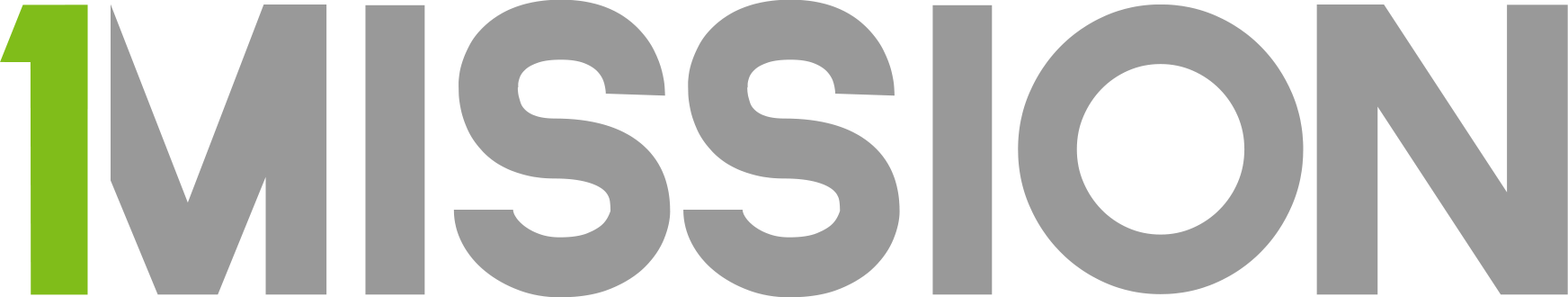 Sample Birthday Campaign Email Please modify, then copy and paste the below text into your email. Hi Friend, As you know, my birthday is coming up in just a few months and this year I’m doing something a little different. Instead of asking for presents, I’m asking for donations. But, these donations are not for me; they are for families living in poverty. See, 1 billion people around the world live in unsafe and inadequate housing. People are living in houses made out of cardboard and pallets with dirt floors and tarps for the roof. This year I have committed my birthday to changing that. I’m asking you to help me change the world by donating to my birthday campaign. There are two ways you can donate- Online <<insert campaign link>>. By check made out to 1MISSION and mail it to 1 N 1st St. #612 Phoenix, AZ 85004. Don’t forget to write my campaign name in the memo! Thank you in advance and let me know if you have any questions. I would love to tell you more about why I’m doing this! Thank You, <<insert signature>>